ПОСЕЛКОВЫЙ СОВЕТ Р.П.ВАРНАВИНОВАРНАВИНСКОГО МУНИЦИПАЛЬНОГО РАЙОНА НИЖЕГОРОДСКОЙ ОБЛАСТИРЕШЕНИЕ № 43От  25.01.2022 года     О назначении публичных слушаний по вопросу о преобразовании муниципальных образований путем объединения всех поселений, входящих в состав Варнавинского муниципального района Нижегородской области и наделения вновь образованного муниципального образования статусом муниципального округа с наименованием Варнавинский муниципальный округ Нижегородской области	В соответствии со статьей 28 Федерального закона от 6 октября 2003 г. № 131-ФЗ «Об общих принципах организации местного самоуправления в Российской Федерации», поселковый Совет р.п. Варнавино Варнавинского муниципального района Нижегородской области, рассмотрев инициативу Земского собрания Варнавинского муниципального района Нижегородской области о преобразовании муниципальных образований путем объединения всех поселений, входящих в состав Варнавинского муниципального района Нижегородской области, и наделения вновь образованного муниципального образования статусом муниципального округа с наименованием Варнавинский муниципальный округ Нижегородской области, оформленную решением Земского собрания Варнавинского муниципального района Нижегородской области, поселковый Совет рабочего поселка Варнавино решил:1. Вынести на публичные слушания вопрос о преобразовании муниципальных образований путем объединения всех поселений, входящих в состав Варнавинского муниципального района Нижегородской области, муниципального образования рабочий поселок Варнавино Варнавинского муниципального района Нижегородской области, Богородского сельсовета Варнавинского муниципального района Нижегородской области, Восходовского сельсовета Варнавинского муниципального района Нижегородской области, Михаленинского сельсовета Варнавинского муниципального района Нижегородской области, Северного сельсовета Варнавинского муниципального района Нижегородской области, Шудского сельсовета Варнавинского муниципального района Нижегородской области и наделения вновь образованного муниципального образования статусом муниципального округа с наименованием Варнавинский муниципальный округ Нижегородской области, с административным центром в р.п. Варнавино Варнавинского муниципального района Нижегородской области.2. Назначить проведение публичных слушаний по вопросу о преобразовании муниципальных образований на 10 февраля 2022 года в 13 часов  00 минут.3. Место проведения публичных слушаний: Нижегородская область, р.п.Варнавино, ул. 40 лет Октября, д.54. Обнародовать настоящее решение в установленном порядке и разместить на официальном сайте  «Варнавино-район.РФ» в сети Интернет.Глава местного самоуправления 							р.п.Варнавино:                                                                                                       М.А.Шамина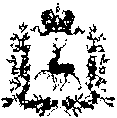 